ФГАОУ ВО «Казанский (Приволжский) федеральный университет»Институт педагогики и психологииПриволжский межрегиональный центр повышения квалификации и профессиональной переподготовки работников образованияОтделение общего образованияИТОГОВАЯ РАБОТАслушателей программы «Совершенствование  профессиональных компетентностей учителей русского языка и литературы в условиях реализации ФГОС»РАЗРАБОТКА КОНСПЕКТА УРОКА  РУССКОГО ЯЗЫКА ДЛЯ УЧАЩИХСЯ 7 КЛАССА ПО РАЗДЕЛУ «ТЕКСТЫ И СТИЛИ» В КОНТЕКСТЕ  ФГОСКазань, 2020ВВЕДЕНИЕ       Познавательный интерес мотивирует ребенка на учебную деятельность.   В условиях обычного школьного обучения у большинства учащихся учебно-познавательные мотивы находятся на низком уровне. Теоретический курс русского языка достаточно труден, поэтому часто не интересен, не привлекателен для   школьника, что отражается на его учебной деятельности по усвоению данной темы, поэтому цель составления разработки данного урока – помочь учителю русского языка. План урока составлен в соответствии с изложением материала в учебнике для 7 класса «Русский язык» авторов М. Т. Баранова, Т. А. Ладыженской, Л. А. Тростенцовой и др.      Перед учителем стоит задача разработать  систему упражнений, заданий таким образом, чтобы организовать самостоятельный поиск способов решения, найти формы, которое предполагают самостоятельную деятельность учащихся по усвоению информации или добыванию новых знаний.  В основном разработка  данного урока   представлена работа с текстом.    Подобраны проблемные ситуации, требующие решения в ходе проведения занятия, интересные задания в группах, а также индивидуальные, которые помогут хорошо усвоить эту тему.          Практическая значимость состоит в том, что разработана система заданий, направленная на развитие познавательного интереса у школьника на уроках русского языкаСПИСОК ИСПОЛЬЗОВАННОЙ ЛИТЕРАТУРЫРусский язык. 7 класс. Учеб. для. общеобразоват.  организаций. В 2ч. / [Т.А. Ладыженская  и др].- М.: Просвещение, 2015.Егорова Н. В. Поурочные разработки  по русскому языку. 7 кл. - 2-е изд., перераб. - М.: ВАКО, 2014. - 302стр. - (В помощь школьному учителю).Ожегов С. И. Толковый словарь русского языка/ Под ред. Н.Ю. Шведовой. – М.: Рус. яз., 1990УРОК  16       ТЕКСТТип   урока:    урок  систематизации и обобщения знаний и уменийЗадачи :1.Повторить      изученное по теме «Текст»  2.Способствовать развитию речевой компетенции, развитию логического мышления, памяти3. Способствовать формированию   умения ставить цель, выделять существенное, планировать  работу, осуществлять самоконтроль, подводить итоги, работать в  оптимальном темпе.Планируемые результаты:Личностные: Самоопределение личности (стремление иметь собственное мнение, Развитие самостоятельности и логического рассуждения),Умение адекватно реагировать на трудности в изучении темы и не бояться сделать ошибку);Предметные  Знать предмет изучения темы «Текст»   и  его  признаки; выявлять языковые и композиционные особенности текста.Метапредметные:   Развивать навыки целеполагания и самоконтроля. навыки точного выражения своих мыслей, навыки сотрудничества с учителем и сверстниками, Умение использовать полученные знания в конкретной ситуации. Умение аргументировать свою точку зрения,  сопоставлять и анализировать информациюМежпредметные связи :    литератураРесурсы урока:Учебно-методические: УМК: Т. А. Ладыженская, М. Т. Баранов, Л. А. Тростенцова и др. Русский язык: учебник для   7 класса – М.: Просвещение, 2015., раздаточные карточки, словариМатериально-технические: компьютер, мультимедийный проектор, презентацияХод  урока1.Этап мотивацииУчитель:  Добрый день, ребята! Настроение отличное!  Сегодня мы выполняем обычную, но очень важную работу. Настройтесь на то, что навыки, приобретенные на уроке, пригодятся вам в жизни.   Ребята, на доске вы видите пословицу. Но слова все разлетелись, Необходимо   собрать ее.Душе. слово. пища, яркоеЯркое слово – пища душе. Объясните знаки препинания.Учитель: Как вы понимаете ее смысл?  (Речь наша должна быть яркой, грамотной. Красивая речь радует душу. Красочные слова приятно слушать. Нужные слова воспитывают человека)Учитель: Как вы думаете, должны мы с вами уметь говорить ярко, красиво, грамотно? (Конечно, ведь наша речь показывает владение языком, умение пользоваться словарным запасом).Учитель: А что нужно знать, чтобы научиться так ясно и понятно говорить? (составлять предложения. высказывания , тексты)Учитель: Для чего нам нужны предложения? (предложения нужны для того, чтобы выражать свои мысли)Учитель: А если одного предложения мало для выражения мысли? (тогда для развития мысли мы составляем текст)Учитель: Восстановите логическую цепочку слов:Предложение, звук, слово, словосочетание .(Звук, слово, словосочетание, предложение )Учитель:  Обратите внимание на цепочку, она не закончена. Как вы думаете, какая единица языка должна быть следующей? Почему она является завершающей в этой цепочке? (В этой цепочке завершающим словом будет «текст», потому что это самая большая единица языка)II .Формулирование темы и цели урокаУчитель:  Как вы думаете, какова будет тема нашего урока? (Текст)Учитель:З аписываем тему в тетрадь- Это понятие ново для вас?Нет Учитель: Каждый из вас сейчас определит цели для себя (заслушать учеников)III.  Актуализация знаний учащихся  Учитель: Сегодня нам предстоит сделать несколько открытий, касающихся личности великого ученого Д.И.Менделеева   Вы будете учеными, которые исследуют, делают открытия и познают новое. Перед вами, ребята, отрывок из книги о Д.И.Менделееве, прочитайте его. (Текст спроецирован на доску) Обратите внимание на подчеркнутые слова.Дмитрий Иванович Менделеев (1834-1907) - великий русский ученый-энциклопедист, химик, физик, технолог, геолог и даже метеоролог. Менделеев обладал удивительно ясным химическим мышлением, он всегда ясно представлял конечные цели своей творческой работы: предвидение и пользу. Он писал: "Ближайший предмет химии составляет изучение однородных веществ, из сложения которых составлены все тела мира, превращений их друг в друга и явлений, сопровождающих такие превращения".Учитель:  Как вы понимаете значение этих слов? Объясните. Теперь посмотрите, как даётся их толкование в словаре. (самостоятельная работа со словарём)Учитель:  Подберите к этим словам однокоренные и запишите их в тетрадь.(все работают в тетради, 2 ученика у доски)Учитель:   Объясните устно знаки препинания в предложениях. Вспомните основные признаки текстаМетодический прием « Диктант значений»    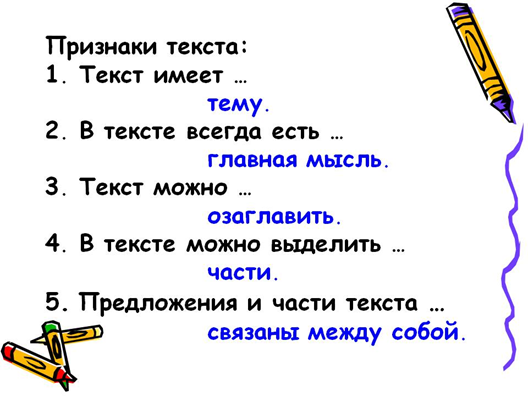 Учитель: Сейчас мы поработаем с текстом- Можно ли назвать эти предложения текстом?- По каким признакам вы это определили? (ученики называют признаки текста, знакомые им из курса 5-6 класса: тема. основная мысль  и т. д  )IV  Организация познавательной  деятельностиРабота с деформированным текстом и у детей на столе (текст спроецирован на доску,) Припасы для этих работ он закупал в Гостином дворе.- "Кто этот почтенный господин?"Любимым занятием на досуге у Менделеева в течение многих лет было изготовление чемоданов и рамок для портретов. - "Таких людей знать надо, - с уважением в голосе ответил приказчик.- Это мастер чемоданных дел Менделеев".  Однажды, выбирая нужный товар, Менделеев услыхал за спиной вопрос одного из покупателей:Учитель:- Это текст?нет-Учитель:Можно ли создать из этих предложений текст?Да. можно Учитель:Восстановите текст.Учащиеся восстанавливают текст Учитель:Что вы сделали для этого?Расставили предложения по порядкуУчитель: Следовательно, мы с вами вывели еще один признак текста. (Последовательность предложений)Учитель: Озаглавьте получившийся текст.Ответы детейУчитель; Давайте проверим, какой текст у вас получился.Ответы детейПроверка по Эталону"Мастер чемоданных дел"Любимым занятием на досуге у Менделеева в течение многих лет было изготовление чемоданов и рамок для портретов. Припасы для этих работ он закупал в Гостином дворе. Однажды, выбирая нужный товар, Менделеев услыхал за спиной вопрос одного из покупателей:- "Кто этот почтенный господин?"- "Таких людей знать надо, - с уважением в голосе ответил приказчик. - Это мастер чемоданных дел Менделеев".-2 Работа в тетрадях и у доски  :  - записать первое предложение, подчеркнуть главные члены, найти орфограммы. - записать второе предложение, подчеркнуть главные члены, найти орфограммы3 Устная работа с учебником:   Упр  51 с 22    Какой вид этого текста? Объясните свой выборПовествование  Текст  отвечает на вопрос Что делает? Что происходит? Учитель: Озаглавьте текст. Встреча с медвежонком Неожиданная встречаУчитель: Разделите на абзацы1 абз- от слов Набрел в тайге до малины, 2 абз-Собирал… до два глаза. 3 абз- тут я услышал…захотел?Учитель: 1 группа – списывает 1 абзац, 2 группа- 2 абзац, 3 группа- 3 абзац и вставляет пропущенные буквУчитель: Ребята, а сейчас ваша задача усложнится4.Самостоятельная работа: ученикам даны карточки с текстом без знаков препинания и заглавных букв, определите границы предложений, напишите заглавные буквы, где это нужно (Два ученика работают у доски, остальные в тетради).В 1895 году Менделеев ослеп _но продолжал руководить Палатой мер и весов _ деловые бумаги ему зачитывали вслух распоряжения он диктовал секретарю_ а дома вслепую продолжал клеить чемоданы _ профессор И. В.Костенич за две операции удалил катаракту_ и вскоре зрение вернулось…После работы над текстом ребята самостоятельно делают вывод о том, что предложения в тексте имеют границы, они расположены в определенной последовательности.Проверка по эталону В 1895 году Менделеев ослеп, но продолжал руководить Палатой мер и весов.Деловые бумаги ему зачитывали вслух.  распоряжения он диктовал секретарю. а дома вслепую продолжал клеить чемоданы. Профессор И. В.Костенич за две операции удалил катаракту. и вскоре зрение вернулось…           После работы над текстом ребята самостоятельно делают вывод о том, что предложения в тексте имеют границы, они расположены в определенной последовательности. Учитель:         А теперь  возьмите  карточки «Верно-неверно»Если верите. Поставьте +, если не верите. поставьте –Прием   «Верно-неверно»Задача: работая в парах, ответить на вопросы «Верно-неверно»Текст состоит из предложенийК тексту нельзя придумать заглавиеВсе предложения в тексте имеют границыПредложения в тексте не имеют определенной последовательностиВ тексте всегда о чем-то или о ком-то говоритсяТекст можно разделить на частиКаждая часть текста записывается с красной строкиПроверка по эталону на слайде1.	Текст состоит из предложений        +2.	К тексту нельзя придумать заглавие  -3.	Все предложения в тексте имеют границы  +4.	Предложения в тексте не имеют определенной последовательности -5.	В тексте всегда о чем-то или о ком-то говорится +6.	Текст можно разделить на части +7.Каждая часть текста записывается с красной строки +  Домашнее задание дифференцированного характера:- п 7   Вопросы, упр 52  - Напишите дома письмо Д.И. Менделееву и на следующем уроке докажите, что ваше письмо является текстомV Рефлексия.Что вспомнили, какие открытия на уроке вы для себя сделали? И что нам предстоит еще вспомнить?  Ответы детейТекст – это    группа слов, связанных по смыслу и грамматически,2.По заголовку текста можно определить    то, о чём говорится в текстеОсновные признаки текста (выберите несколько ответов):  тема, основная мысль,  связность,последовательностьЧасти текста располагаются в такой последовательности    вступление, основная часть, заключение,Текст становится ярче и выразительнее, если в нём    художественные средства,Учитель:  Вернитесь к цели урока, которые мы ставили в начале урока. Ответьте на вопрос «Удалось ли вам пополнить багаж знаний в течение этого урока» и оцените себя, как вы усвоили новый материал   Мы сегодня выполняли различные виды работ. Поднимите руки, кому все было понятно, кто выполнял задание без ошибок. А кто испытал затруднения? Можете поставить сами себе оценку, в зависимости от того, как вы работали на урокеНа столах у детей карточки Они выбирают нужный ответ.  «5»   - из различных информационных источников ( учебник, объяснение учителя)  я получил новые знания по теме , систематизировал, могу применить их на практике«4» - из различных информационных источников ( учебник, объяснение учителя)  я получил новые знания по теме. Но пока затрудняюсь применить их на практике«3» - из различных информационных источников ( учебник, объяснение учителя)  я пытался получить  новые знания. Но мне не удалось, потому что ( материал для меня сложен. Объяснение не понятно, нет базовых знаний, не умею работать с учебником»«2» - на уроке я не  работал, потому что….Ребята, я благодарю вас за работу и желаю вам успехов.Автор-разработчик:Кириллова Надежда Леонидовнаучитель русского языка и литературымбоу «Набережно-Морквашская СОШ»Верхнеуслонский муниципальный район Республика ТатарстанНаучный руководитель:Волкова  Ольга  Валерьевна, доцент  ПМЦ ПК и ПП РО КФУ, кандидат педагогических наук 